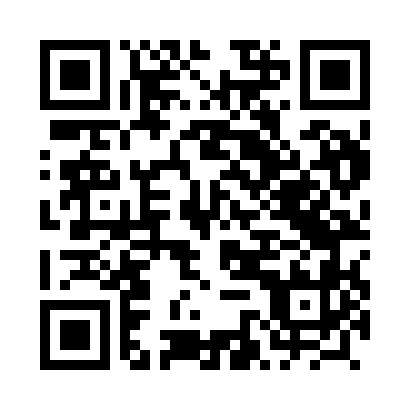 Prayer times for Boguszowice, PolandMon 1 Apr 2024 - Tue 30 Apr 2024High Latitude Method: Angle Based RulePrayer Calculation Method: Muslim World LeagueAsar Calculation Method: HanafiPrayer times provided by https://www.salahtimes.comDateDayFajrSunriseDhuhrAsrMaghribIsha1Mon4:276:2212:495:177:189:052Tue4:256:1912:495:187:209:073Wed4:226:1712:495:197:219:104Thu4:196:1512:485:207:239:125Fri4:166:1312:485:227:249:146Sat4:146:1112:485:237:269:167Sun4:116:0912:485:247:289:188Mon4:086:0612:475:257:299:209Tue4:066:0412:475:267:319:2210Wed4:036:0212:475:277:329:2411Thu4:006:0012:475:287:349:2712Fri3:575:5812:465:297:359:2913Sat3:545:5612:465:307:379:3114Sun3:525:5412:465:317:399:3315Mon3:495:5212:465:327:409:3616Tue3:465:5012:455:337:429:3817Wed3:435:4812:455:347:439:4018Thu3:405:4612:455:357:459:4319Fri3:375:4412:455:367:469:4520Sat3:345:4212:445:377:489:4721Sun3:315:4012:445:387:509:5022Mon3:285:3812:445:407:519:5223Tue3:255:3612:445:407:539:5524Wed3:225:3412:445:417:549:5725Thu3:195:3212:435:427:5610:0026Fri3:165:3012:435:437:5710:0227Sat3:135:2812:435:447:5910:0528Sun3:105:2712:435:458:0010:0729Mon3:075:2512:435:468:0210:1030Tue3:045:2312:435:478:0310:13